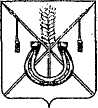 АДМИНИСТРАЦИЯ КОРЕНОВСКОГО ГОРОДСКОГО ПОСЕЛЕНИЯКОРЕНОВСКОГО РАЙОНАПОСТАНОВЛЕНИЕот 11.04.2017   		                                                  			  № 774г. КореновскОб отмене постановления администрации Кореновскогогородского поселения Кореновского района от 14 марта 2016 года№ 2149 «О подготовке документации по планировке территории(проект планировки и проект межевания) для размещениялинейного объекта: «Газопровод – ввод высокого давленияот точки подключения до границы земельного участка,расположенного по адресу: Краснодарский край, г. Кореновск, ул. Мироненко, 15-а»В целях приведения муниципального правового акта в соответствие с действующим законодательством, администрация Кореновского городского поселения Кореновского района п о с т а н о в л я е т:1. Постановление администрации Кореновского городского поселения Кореновского района от 14 марта 2016 года № 2149 «О подготовке документации по планировке территории (проект планировки и проект межевания) для размещения линейного объекта: «Газопровод – ввод высокого давления от точки подключения до границы земельного участка, расположенного по адресу: Краснодарский край, г. Кореновск, ул. Мироненко, 15-а» отменить.2. Общему отделу администрации Кореновского городского поселения Кореновского района (Воротникова) опубликовать настоящее постановление в печатном средстве массовой информации и обеспечить его размещение на официальном сайте администрации Кореновского городского поселения Кореновского района в информационно-телекоммуникационной сети «Интернет».3. Контроль за выполнением настоящего постановления возложить                   на заместителя главы Кореновского городского поселения Кореновского района Р.Ф. Громова3. Постановление вступает в силу после его официального опубликования.ГлаваКореновского городского поселенияКореновского района                                                                                    Е.Н. Пергун